ATILIM ÜNİVERSİTESİ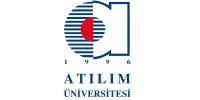 SAĞLIK BİLİMLERİ ENSTİTÜSÜDOKTORA PROGRAMI BAŞVURU FORMUProgramın adı: 	Adayın adı soyadı: 	T.C. Kimlik No: 	Doğum yeri ve yılı: 	Bitirmiş olduğu Üniversite: 	Mezun olduğu Fakülte/Bölüm: 	Mezuniyet Yılı: 	Mezuniyet Notu: 	Yazışma adresi: 	Cep tel no: 	e-posta: 	İmza  									Başvuru tarihiNot: Adayın özgeçmişi ve girmiş olduğu sınavların belgeleri başvuru formuna eklenmelidir 